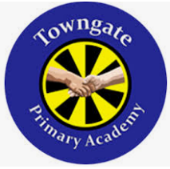             Key words to learn.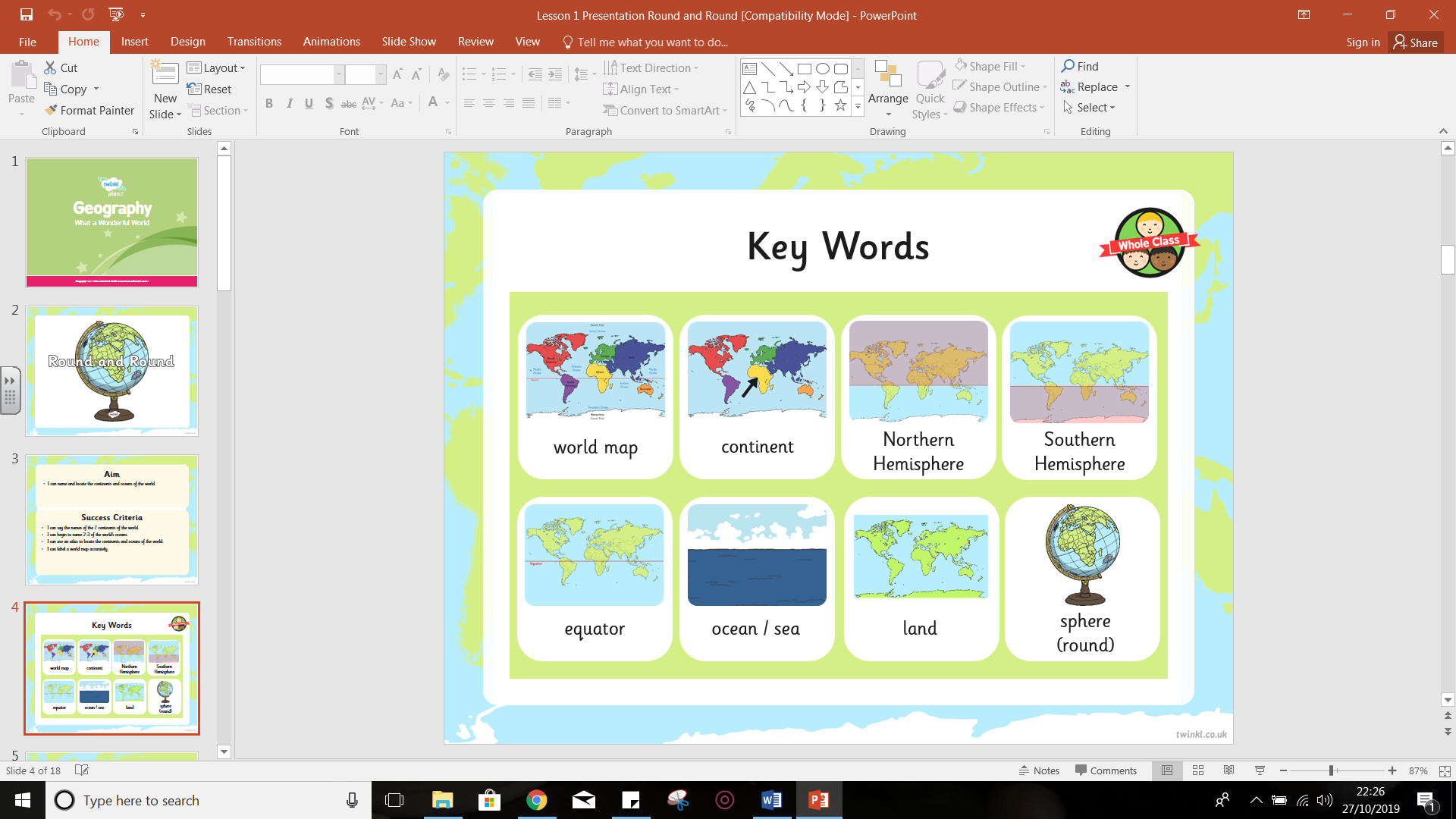 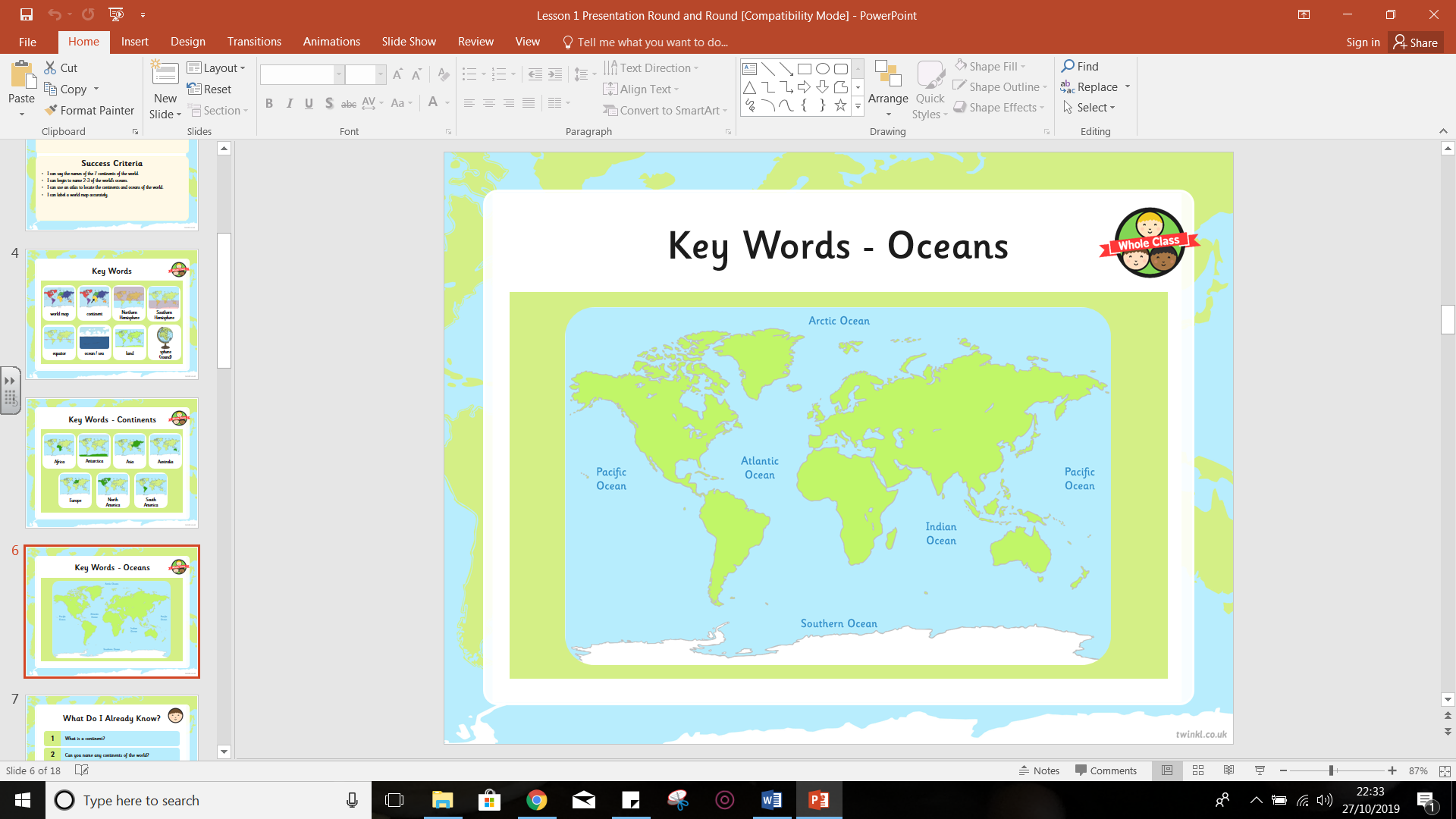 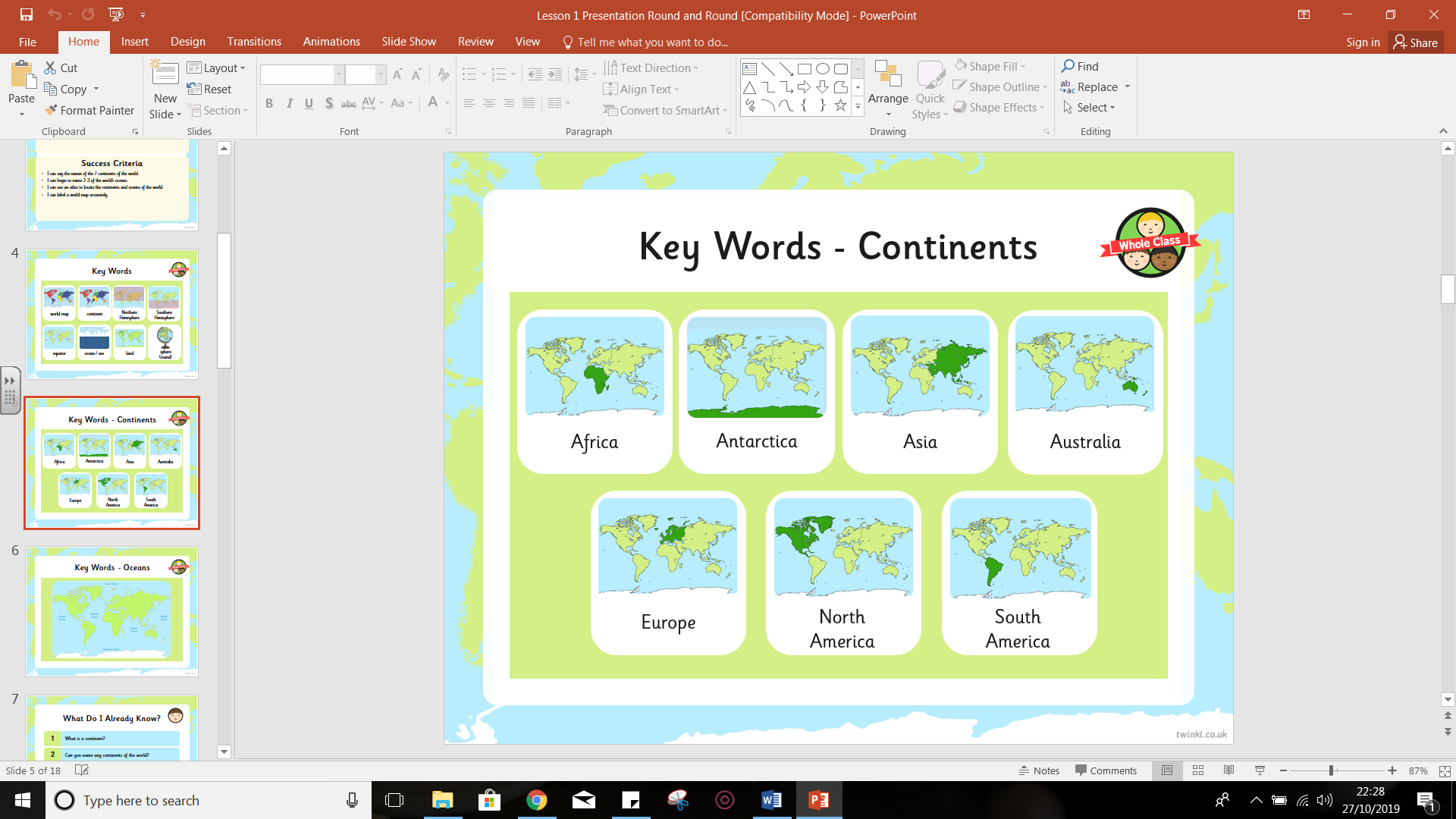                                                Our wonderful world                                The Earth from space. 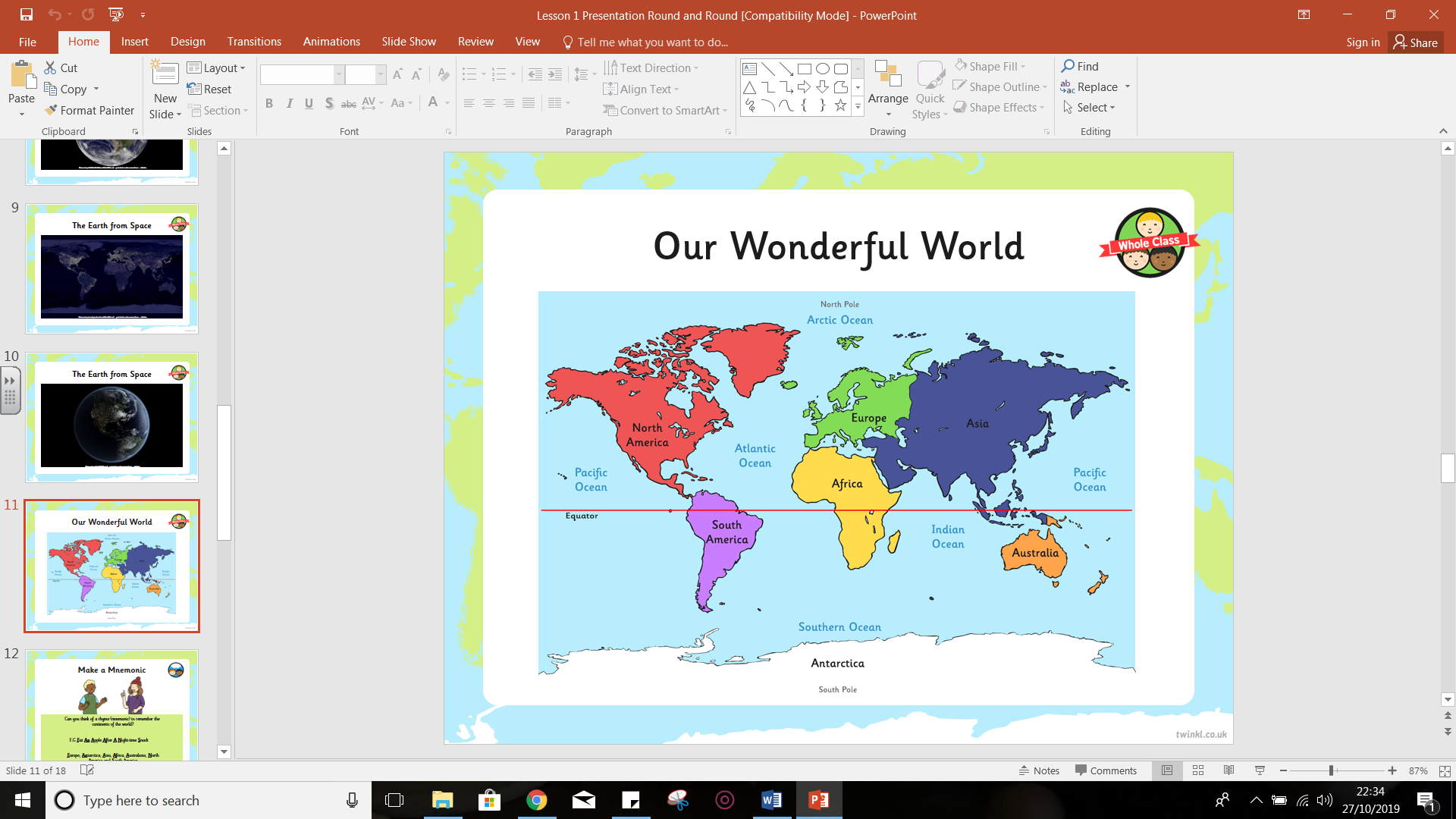 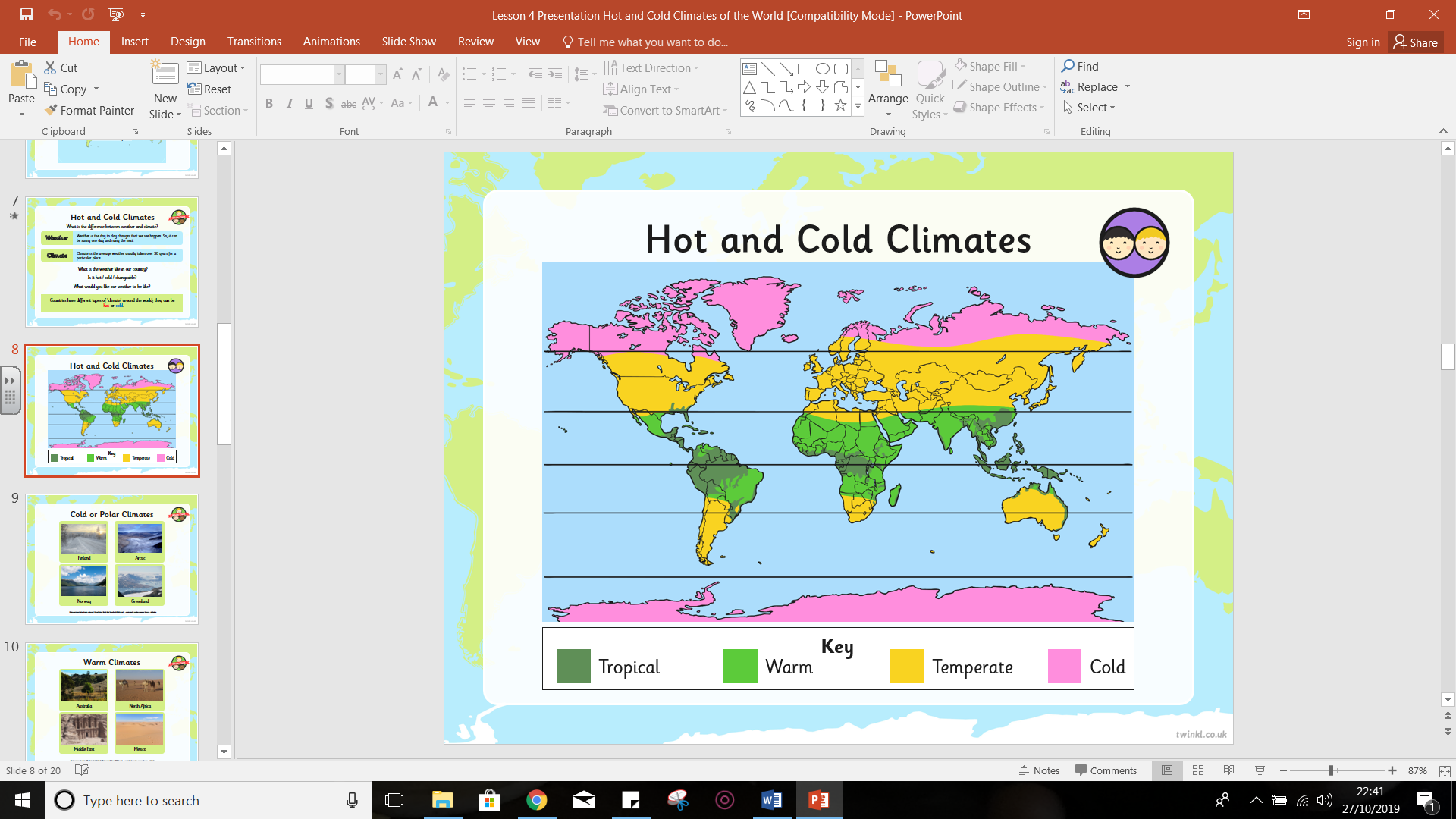 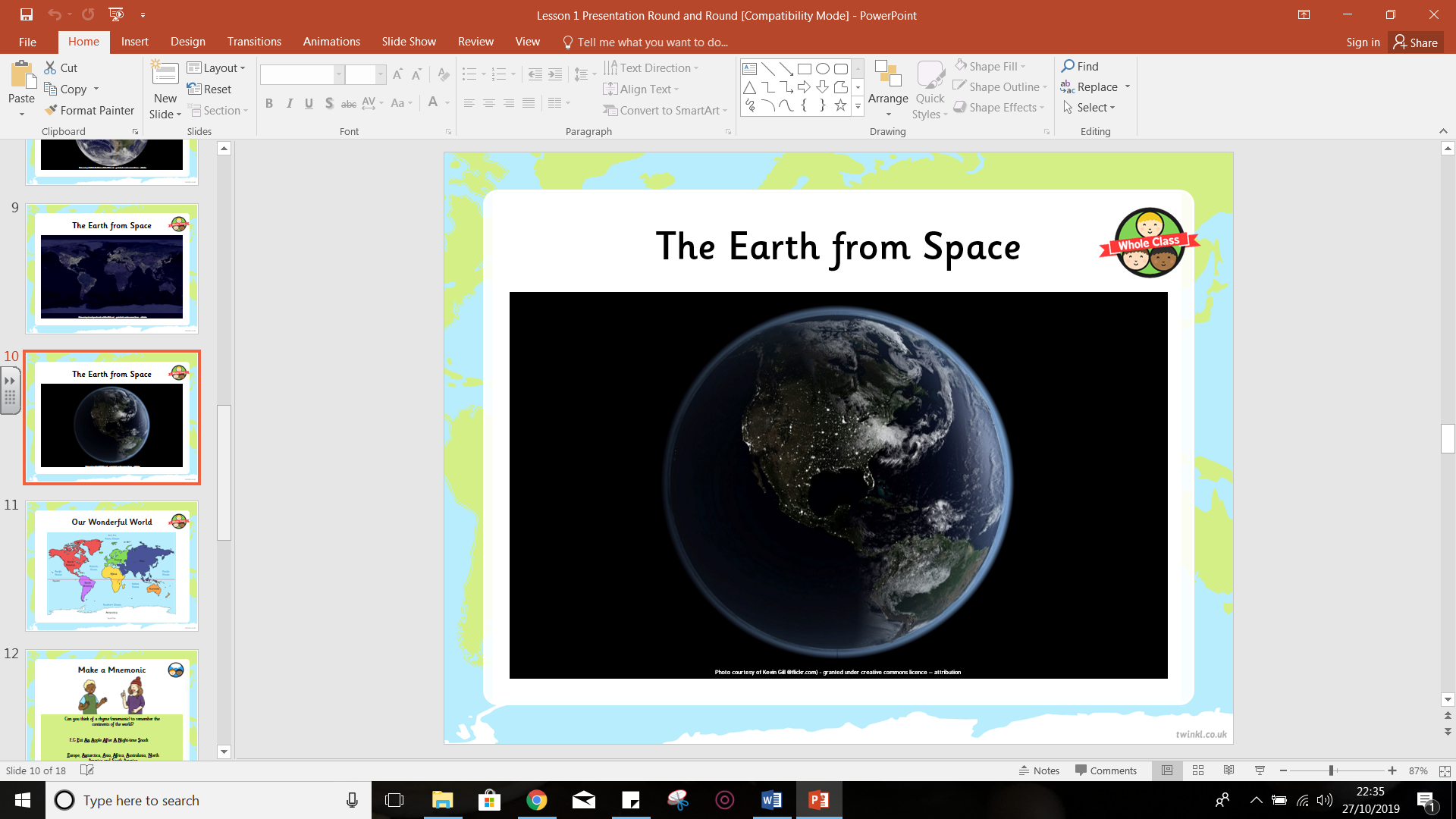 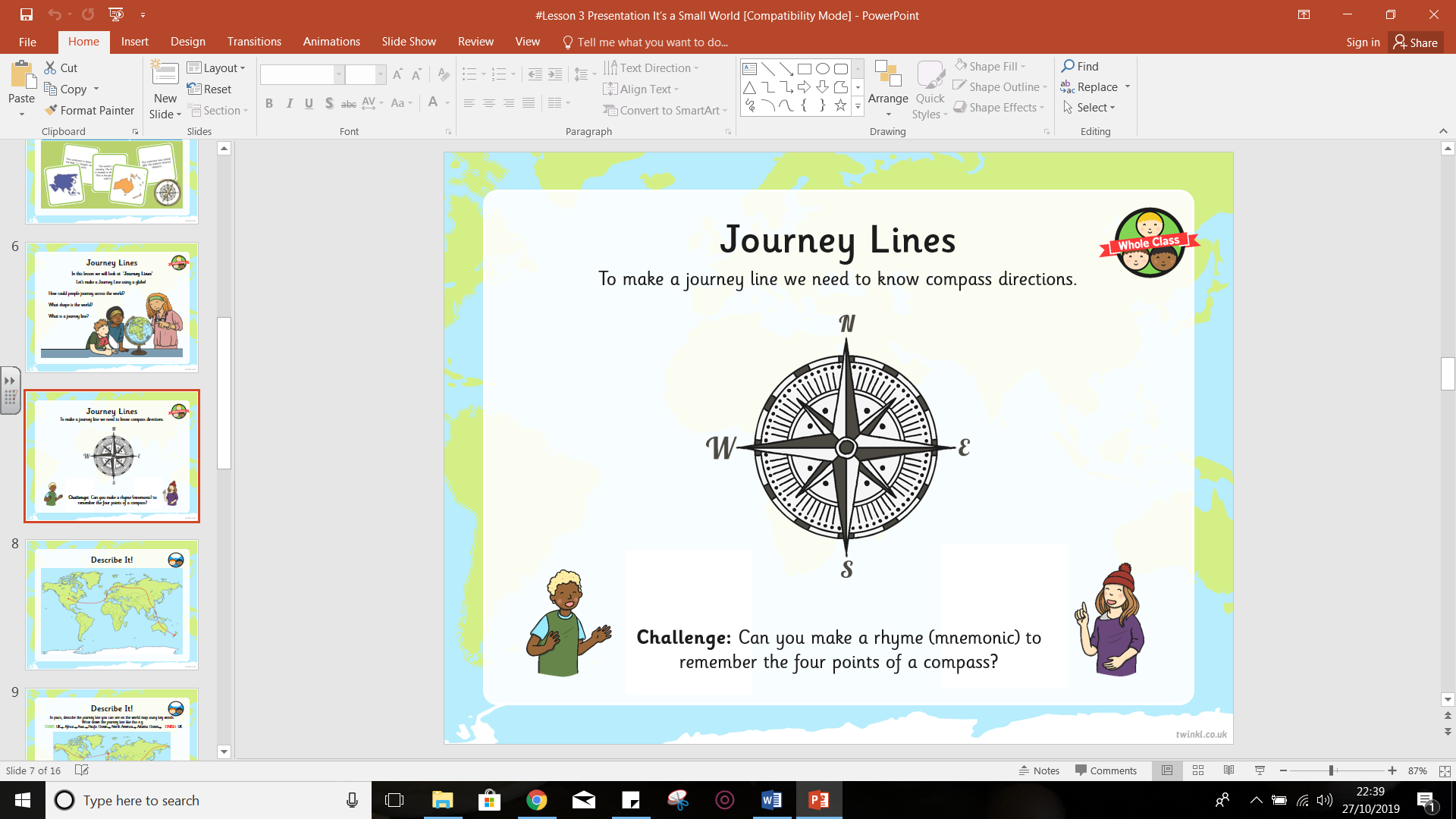 